Załącznik nr 3 do SWZ                     Pieczęć WykonawcyDot. postępowania znak: PWK/ZP-PP/23/2022Składając ofertę w postępowaniu o udzielenie zamówienia prowadzonego w trybie przetargu nieograniczonego na wykonanie zadania pn.:„Likwidacja otworu nr 1 i 2 na trenie ujęcia wód podziemnych dla wodociągu wiejskiego (dz. nr 223/7 ob. Płonno)”OŚWIADCZAMY, że nie zachodzi żadna z przesłanek określonych w SWZ w rozdziale VI. pkt. 3 powodujących wykluczenie z postępowania, mówiąca o tym, że z postępowania o udzielenie Zamówienia wyklucza się:Wykonawców, w stosunku do których otwarto likwidację lub ogłoszono upadłość, 
z wyjątkiem Wykonawców, którzy po ogłoszeniu upadłości zawarli układ zatwierdzony prawomocnym postanowieniem sądu, o ile układ nie przewiduje zaspokojenia wierzycieli poprzez likwidację majątku upadłego, Wykonawców, którzy zalegają z uiszczeniem podatków, opłat lub składek 
na ubezpieczenie społeczne lub zdrowotne, z wyjątkiem przypadków, gdy uzyskali oni przewidziane prawem zwolnienie, odroczenie, rozłożenie na raty zaległych płatności 
lub wstrzymania w całości wykonania decyzji właściwego organu,Wykonawców, którzy nie złożyli wymaganych dokumentów, oświadczeń lub nie spełnili innych wymagań określonych w Specyfikacji warunków zamówienia lub innym dokumencie, w którym określono warunki udziału w postępowaniu.Wykonawców, którzy wykonywali bezpośrednio czynności związane z przygotowaniem prowadzonego postępowania lub posługiwali się w celu sporządzenia oferty osobami uczestniczącymi w dokonywaniu tych czynności chyba, że udział tych Wykonawców 
w postępowaniu nie utrudni uczciwej konkurencji,Wykonawców, którzy złożyli nieprawdziwe informacje mające wpływ na wynik prowadzonego postępowania, Wykonawców, którzy nie wnieśli wadium, w tym również na przedłużony okres związania ofertą, lub nie zgodzili się na przedłużenie okresu związania ofertą, jeżeli wadium było wymagane. ..........................................dnia................................................................................................................................................................................………………………………podpisy osób wskazanych w dokumencie uprawniającym do występowania w obrocie prawnym 
lub posiadających stosowne pełnomocnictwoPrzedsiębiorstwo Wodociągowo-Kanalizacyjne „PŁONIA”  
Sp. z o.o.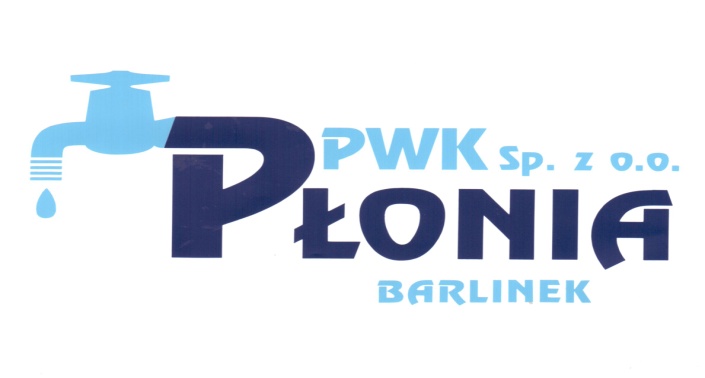 ul. Fabryczna 574-320 Barlinekwoj. zachodniopomorskiekraj: PolskaTelefon: 95-746-2100Telefaks: 95-746-2100Adres internetowy: www.pwkplonia.pl   e-mail: biuro@pwkplonia.pl 